6. 5. 2020.,   SRIJEDATJELESNA I ZDRAVSTVENA KULTURAPrisjeti se plesa i ponovi ga:https://www.youtube.com/watch?v=In_aYUOYZ1oVježbaj  preskakanje vijače  i  vođenje lopte.GLAZBENA KULTURANauči pjevati pjesmu Čestitka majčici (radni udžbenik str. 62.)HRVATSKI JEZIKRoditelji, molim vas da  učenicima podijelite lokomotivu i četiri vagona na kojima su napisana slova Č, Ć, DŽ, Đ. Čitajte im riječi koje u sebi sadrže slova navedena slova. Zadatak je napisati riječi u odgovarajući vagon prema glasu/slovu koji ta riječ sadrži: čep, ćuk, đak, džep, obuća, pidžama, grožđe, čičak, bedž, sreća, svirač, lađa, voće, džemper, mačak,…vlakić možete isprintati  ili precrtati u pisanke.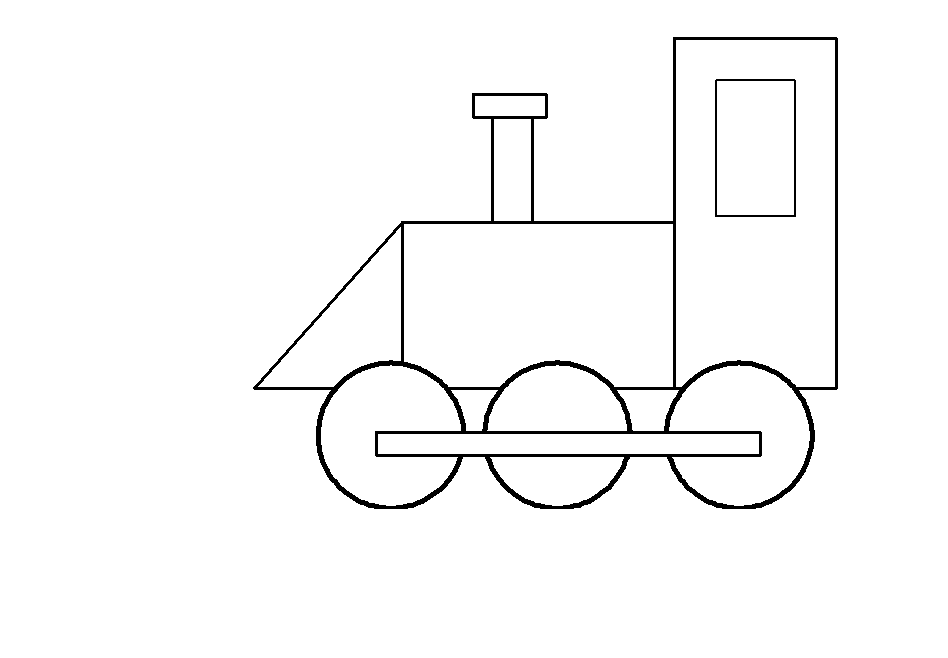 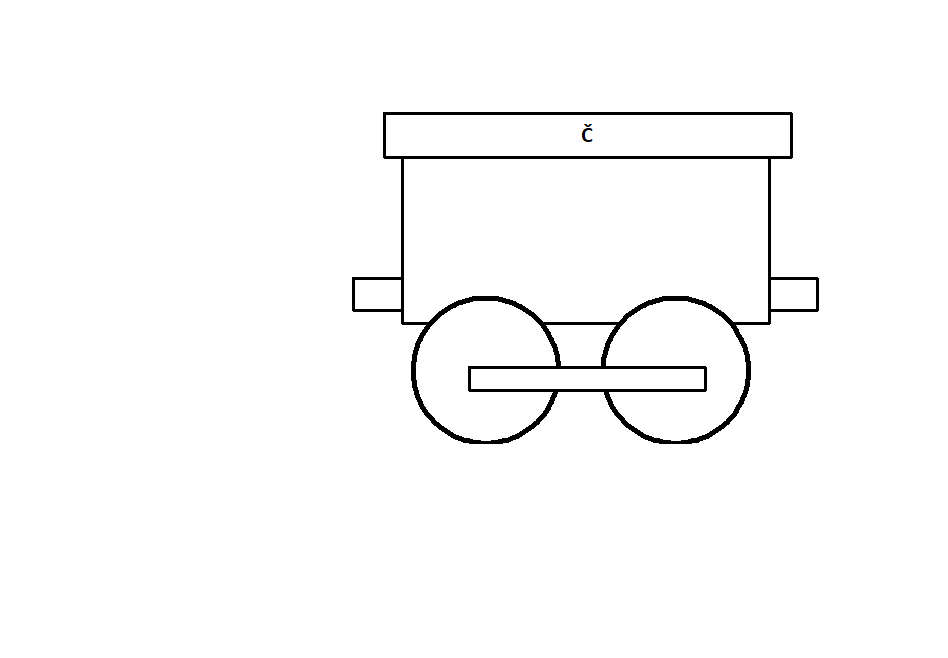 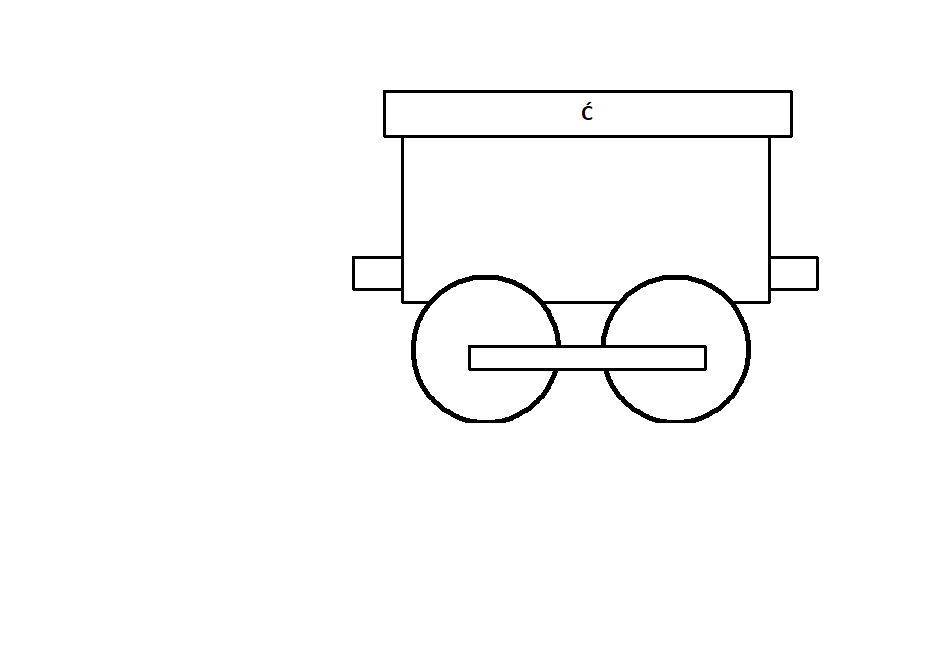 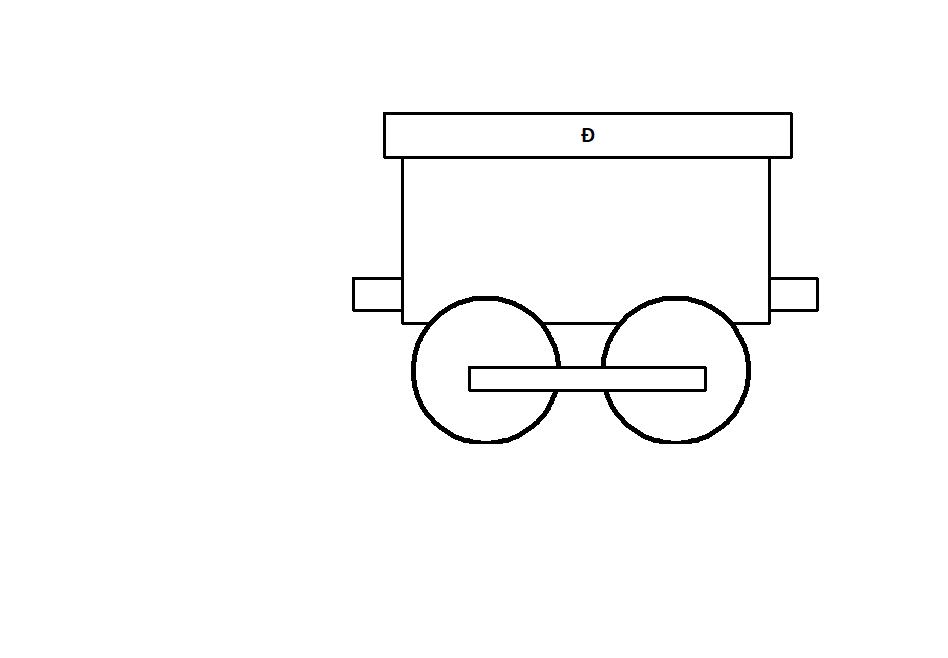 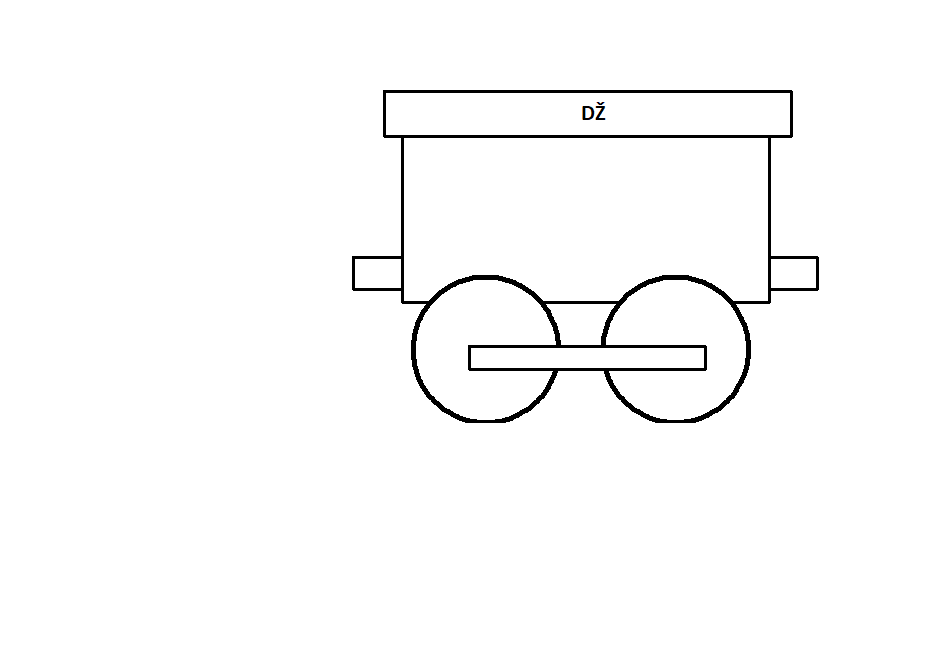 U početnici na str. 138.  pročitaj 1. i 2. zadatak. Pazi na izgovore glasova Č, Ć, DŽ i Đ. Dopuni rečenice u 1. zadatku, a u čitanju brojalica  (2. zadatak) pazi na točan izgovor glasova.Igraj se riječima (str. 139.  4. zadatak), pročitaj zagonetke i pokušaj sam/sama pronaći rješenje.Za kraj, uvježbaj čitanje ulomka iz knjige Dnevnik dobrih anđela ( 3. zadatak).